محدودیتهای ملیکل کشور از پنجم نوامبر 2020 تا نیمه‌شب دوم دسامبر به حالت تعطیل در خواهد آمد.از شما تقاضا داریم برای محافظت از جامعه‌مان و جلوگیری از شیوع این ویروس، از قوانین پیروی کنید:شما باید در خانه بمانیدفقط برای تهیه مواد غذایی، دلایل پزشکی، ورزش، تحصیل یا کار، از خانه خارج شویداگر می‌توانید باید از خانه کار کنیدفقط در موارد ضروری سفر کنیدمدارس و فروشگاه‌های ضروری باز هستندیادآوری به والدین/سرپرستان:اگر کسی در خانواده شما یکی از علائم زیر را داشت، حتماً در خانه بمانید و برای انجام آزمایش وقت بگیرید (شما مجاز هستید به مرکز تست بروید)باید در اسرع وقت با ما تماس بگیرید و به مدرسه نیاییدتا زمانی که پاسخ تست منفی نشود، تمام اعضای خانواده باید در خانه بماننداگر درباره موضوعی مطمئن نیستید، با شماره دفتر تماس بگیرید [enter school’s phone number here]لطفاً همیشه در زمین بازی مدرسه، ماسک بزنید. اگر به دلایل پزشکی قادر به زدن ماسک نیستید، باید 2 متر از همه افراد دیگر فاصله داشته باشید (اگر ماسک خود را فراموش کردید، کارکنان در حیاط مدرسه ماسک یک‌بارمصرف دارند)علائم شامل موارد زیر است:سرفه‌های بی‌وقفه جدید یا سه سری سرفه پشت سر هم، تب، از دست دادن حس بویایی یا چشاییلطفاً به همه ما کمک کنید تا کودکان، کارمندان، خانواده‌ها و کل جامعه خود را ایمن نگه داریم.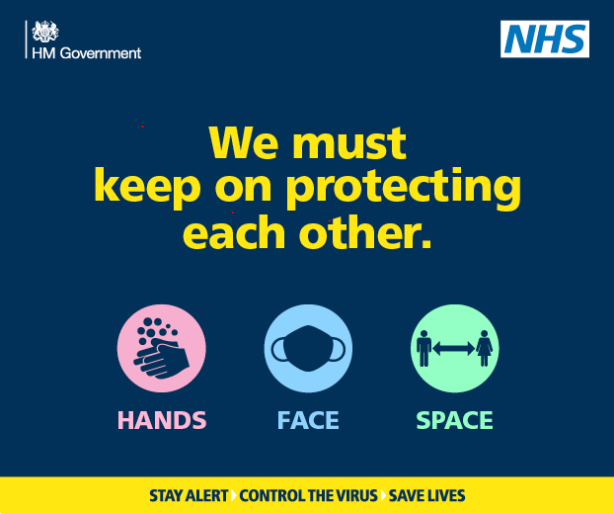 